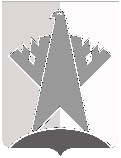 ДУМА СУРГУТСКОГО РАЙОНАХанты-Мансийского автономного округа - ЮгрыРЕШЕНИЕ«15» февраля 2021 года                                                                                                    № 1076-нпа       г. СургутДума Сургутского района решила:1. Внести в решение Сургутской районной Думы от 24 декабря 2004 года № 302 «О гарантиях и компенсациях для лиц, проживающих в г. Сургуте 
и Сургутском районе и работающих в органах местного самоуправления Сургутского района и муниципальных учреждениях Сургутского района» следующие изменения:1) в наименовании решения слова «и компенсациях» исключить;2) в преамбуле решения слова «со статьями 10, 11» заменить словами «со статьёй 10»;3) подпункт 1.1 пункта 1 решения изложить в следующей редакции:«1.1. Районный коэффициент к заработной плате за работу в районах Крайнего Севера и приравненных к ним местностям в размере 1,7.».2. Решение вступает в силу после его официального опубликования (обнародования).О внесении изменений в решение Сургутской районной Думы от 24 декабря 2004 года № 302 «О гарантиях и компенсациях для лиц, проживающих в г. Сургуте и Сургутском районе и работающих в органах местного самоуправления Сургутского района и муниципальных учреждениях Сургутского района»Председатель Думы Сургутского районаА.П. Сименяк«15» февраля 2021 годаГлава Сургутского районаА.А. Трубецкой «15» февраля 2021 года